НАРУЧИЛАЦКЛИНИЧКИ  ЦЕНТАР ВОЈВОДИНЕул. Хајдук Вељкова бр. 1, Нови Сад(www.kcv.rs)ОБАВЕШТЕЊЕ О ЗАКЉУЧЕНОМ УГОВОРУ У ПОСТУПКУ ЈАВНЕ НАБАВКЕ БРОЈ 331-18-OВрста наручиоца: ЗДРАВСТВОВрста предмета: Опис предмета набавке, назив и ознака из општег речника набавке: Набавка регистрованог лека ван Листе лекова – oseltamivir 75mg капсула за потребе клиника Клиничког центра Војводине33600000 – фармацеутски производиУговорена вредност: без ПДВ-а 424.200,00 динара, односно 466.620,00 динара са ПДВ-ом.Критеријум за доделу уговора: најнижа понуђена ценаБрој примљених понуда: 2Понуђена цена: Највиша: 425.320,00 динараНајнижа: 424.200,00 динараПонуђена цена код прихваљивих понуда:Највиша: 425.320,00 динараНајнижа: 424.200,00 динараДатум доношења одлуке о додели уговора: 17.01.2019.Датум закључења уговора: 05.02.2019.Основни подаци о добављачу:„Adoc“ д.о.о.  ул. Милорада Јовановића бр. 11, БеоградПериод важења уговора: до дана у којем добављач у целости испоручи наручиоцу добра, односно најдуже шест месеци.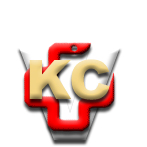 КЛИНИЧКИ ЦЕНТАР ВОЈВОДИНЕАутономна покрајина Војводина, Република СрбијаХајдук Вељкова 1, 21000 Нови Сад,т: +381 21 484 3 484 e-адреса: uprava@kcv.rswww.kcv.rs